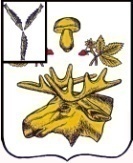 СОБРАНИЕБАЗАРНО-КАРАБУЛАКСКОГО МУНИЦИПАЛЬНОГО РАЙОНА САРАТОВСКОЙ ОБЛАСТИРЕШЕНИЕ« 23» марта  2023 г. 						                                     №  318О передаче осуществления части полномочий по решению вопросов местного значения Базарно-Карабулакского муниципального района  Саратовской областиорганам местного самоуправления сельских поселений, входящих в состав Базарно-Карабулакскогомуниципального района Саратовской областиВ соответствии с частью 4 статьи 15 Федерального закона от 6 октября 2003 года  №131-ФЗ «Об общих принципах организации местного самоуправления в Российской Федерации», руководствуясь Уставом Базарно-Карабулакскогомуниципального района Саратовской области,Собрание Базарно-Карабулакскогомуниципального района Саратовской областиРЕШИЛО:	1. Передать осуществление в 2023 году полномочий по решению вопросов местного значения Базарно-Карабулакского муниципального района Саратовской области в части уточнения сведений о границах населенных пунктов и территориальных зон в Едином государственном реестре недвижимости, включая подготовку и внесение изменений в документы территориального планирования и градостроительного зонирования (при необходимости).2. Передача указанных в пункте 1 настоящего Решения полномочий по решению вопросов местного значения Базарно-Карабулакского муниципального района Саратовской области  осуществляется органам местного самоуправления следующих сельских поселений, входящих в состав Базарно-Карабулакского муниципального района Саратовской области, в части соответствующего сельского поселения:-Алексеевского муниципального образования;-Большечечуйского муниципального образования;-Липовского муниципального образования;- Максимовского муниципального образования;-Старобурасского муниципального образования;-Старожуковского муниципального образования;-Шняевского муниципального образования;-Яковлевского муниципального образования.3. Утвердить проект типового Соглашения о передаче в 2023 году полномочий по решению вопросов местного значения Базарно-Карабулакского муниципального района Саратовской области в части уточнения сведений о границах населенных пунктов и территориальных зон в Едином государственном реестре недвижимости, включая подготовку и внесение изменений в документы территориального планирования и градостроительного зонирования (при необходимости), органам местного самоуправления  сельских поселений, входящих в состав Базарно-Карабулакского муниципального района Саратовской области согласно приложению к настоящему Решению.4. Уполномочить администрацию Базарно-Карабулакского  муниципального района Саратовской области на заключение от имени Базарно-Карабулакского  муниципального района Саратовской области соглашений о передаче на 2023 год части полномочий по решению вопросов местного значения Базарно-Карабулакского муниципального района  Саратовской области органам местного самоуправления сельских поселений, входящих в состав Базарно-Карабулакского муниципального района Саратовской области.5. Настоящее решение вступает в силу со дня его официального опубликования (обнародования).Председатель СобранияБазарно-Карабулакскогомуниципального района                                                                                    Л.П. КомароваВрип  ГлавыБазарно-Карабулакскогомуниципального района                                                                                      Н.В.ТрошинаПриложениек решению Собрания Базарно-Карабулакскогомуниципального района                                                                 от «23 » марта  2023г. № 318  СОГЛАШЕНИЕо передачеосуществления части полномочий по решению вопросов местного значения Базарно-Карабулакского муниципального района  Саратовской области органам сельского поселения, входящего в состав Базарно-Карабулакского муниципального района Саратовской области«  » ____________ 2023 год                                                                 р.п. Базарный Карабулак В целях эффективной организации и осуществления мероприятий по решению вопросов местного значения, предусмотренных пунктом 20 части 1 статьи 14Федерального закона от 06.10.2003 N 131-ФЗ «Об общих принципах организации местного самоуправления в Российской Федерации», руководствуясь частью 4 статьи 15 Федерального закона от 06.10.2003 N 131-ФЗ «Об общих принципах организации местного самоуправления в Российской Федерации», Бюджетным кодексом Российской Федерации, Уставом Базарно-Карабулакского муниципального района Саратовской области, Администрация Базарно-Карабулакского муниципального района Саратовской области (далее-Администрация района), в лице Врио Главы муниципального района Трошиной Натальи Викторовны, действующей на основании УставаБазарно-Карабулакского муниципального района Саратовской области, с  одной стороны, и администрации ____________ муниципального образования Базарно-Карабулакского муниципального района Саратовской области (далее-Администрация поселения), в лице главы _________________ муниципального образования (ФИО), действующего на основании Устава ____________муниципального образования, с другой стороны, совместно именуемые Стороны, заключили настоящее Соглашение о нижеследующем:1. Предмет Соглашения1.1. Предметом настоящего Соглашения является передача органам местного самоуправления ____________ муниципального образования Базарно-Карабулакского муниципального района Саратовской области за счет межбюджетных трансфертов, предоставляемых в соответствии с Бюджетным кодексом Российской Федерации из бюджета Базарно-Карабулакского муниципального района в бюджет  поселения,  полномочий по решению вопросов местного значения Базарно-Карабулакского муниципального района Саратовской областив части уточнения сведений о границах населенных пунктов и территориальных зон в Едином государственном реестре недвижимости, включая подготовку и внесение изменений в документы территориального планирования и градостроительного зонирования (при необходимости), соответствующего сельского поселения.2. Срок действия Соглашения2.1. Настоящее Соглашение заключается на период с  _______2023 года по 31 декабря 2023г.3. Права и обязанности сторон3.1. Администрация района имеет право:-требовать отчет о ходе исполнения полномочий, использовании финансовых средств (межбюджетных трансфертов), а также получать от Администрации поселения иную устную и письменную информацию по осуществлению переданных полномочий по настоящему Соглашению;- истребовать в судебном порядке финансовые средства (межбюджетные трансферты), переданные Администрации поселения для выполнения обязательств по осуществлению полномочий, в случае их невыполнения или ненадлежащего выполнения.3.2. Администрация района обязана:-обеспечивать своевременное  и полном объеме перечисление финансовых средств (межбюджетных трансфертов), предназначенных для исполнения переданных полномочий по настоящему Соглашению.-предоставлять Администрации поселения информацию, необходимую для осуществления переданных полномочий по настоящему Соглашению;-рассматривать предложения органов местного самоуправления по вопросам осуществления ими переданных полномочий по настоящему Соглашению.3.3. Администрация поселения имеет право:-запрашивать у Администрации района информацию, необходимую для осуществления переданных полномочий по настоящему Соглашению;-выступать заказчиком на выполнение работ и оказание услуг, связанных с осуществлением переданных полномочий по настоящему Соглашению;-осуществлять иные действия, не противоречащие действующему законодательству, направленные на осуществление переданных полномочий по настоящему Соглашению.3.4. Администрация поселения обязана:-осуществлять переданные полномочия в соответствии с требованиями действующего законодательства;-использовать  выделенные для  осуществления переданных полномочий финансовые средства (межбюджетные трансферты) по целевому назначению;-определять должностных лиц, уполномоченных осуществлять переданные полномочия;- на основании письменного запроса предоставлять Администрации района документы и иную информацию об осуществлении переданных полномочий в установленный в запросе срок;-разработать и утвердить Административные регламенты по предоставлению муниципальных услуг по предмету переданных полномочий;-в случае досрочного прекращения настоящего Соглашения, возвратить неиспользованные финансовые средства (межбюджетные трансферты), документы и материалы.4. Расчет межбюджетных трансфертов и порядок расчета их объема            4.1. Общий размер межбюджетных трансфертов, предоставляемых в соответствии с Бюджетным кодексом Российской Федерации из бюджета  Базарно-Карабулакского  муниципального района  в бюджет ________________муниципального образования на осуществление полномочий по решению вопросов местного значения, указанных в разделе 1 настоящего Соглашения, утверждается решением Собрания Базарно-Карабулакского муниципального района «О бюджете Базарно-Карабулакского муниципального района на 2022 год и на плановый период 2023-2024 годов» от 23.12.2022 г № 300 (с изменениями от 22.02.2023 г № 313,  от 23.03.2023 г № 317).4.2. Объем межбюджетных трансфертов, необходимых для исполнения условий Соглашения составляет ___________________________.4.3. Межбюджетные трансферты перечисляются в бюджет ________________ муниципального образования в полном объеме в срок до 01.08.2023.4.4. Стороны могут при обоюдном согласии в период срока действия настоящего Соглашения производить корректировку объема межбюджетных трансфертов. Указанная корректировка оформляется дополнительным соглашением к настоящему Соглашению.5. Ответственность сторон5.1. За неисполнение (ненадлежащее исполнение)предусмотренных настоящим Соглашением обязанностейСтороны несут ответственность в соответствии с законодательством Российской Федерации и настоящим Соглашением. 5.2. Установление факта ненадлежащего осуществления (неосуществления) Администрацией поселения переданных ей полномочий является основанием для одностороннего расторжения данного Соглашения.5.3. Расторжение Соглашения влечет за собой возврат перечисленных  межбюджетных трансфертов за вычетом фактических расходов, в течение 30 дней с даты подписания Сторонами Соглашения о расторжении либо письменного уведомления одной из Сторон о расторжении Соглашения.5.4. Администрация поселения несет ответственность за осуществление переданных ей полномочий в той мере, в какой эти полномочия обеспечены финансовыми средствами (межбюджетными трансфертами).5.5.В случае невыполнения Администрацией района настоящего Соглашения в части обеспечения перечисления межбюджетных трансфертов в бюджет поселения, Администрация поселения имеет право приостановить или прекратить осуществление предусмотренных настоящим Соглашением полномочий, уведомив в письменном виде Администрацию района не позднее, чем за 10 календарных дней до дня приостановления полномочий.5.6. За несвоевременное перечисление межбюджетных трансфертов, установленных пунктом 4.2 настоящего Соглашения, взыскивается пеня в размере 1/300  ключевой ставки Центрального банка Российской Федерации  за каждый день просрочки.5.7. Межбюджетные трансферты, полученные из бюджета Базарно-Карабулакского  муниципального района  в бюджет ________________ муниципального образования на осуществление полномочий по решению вопросов местного значения, указанных в разделе 1 настоящего Соглашения, и использованные не в целях реализации настоящего Соглашения, подлежат возврату в срок не позднее двух месяцев с момента установления в судебном порядке факта нецелевого использования предоставленных межбюджетных трансфертов.6.Срок действия Соглашения6.1. Настоящее Соглашение вступает в силу со дня его официального опубликования (обнародования) в установленном порядке и распространяется на правоотношения, возникшие с _________2023 года.6.2. Срок действия настоящего Соглашения устанавливается по 31 декабря 2023г.6.3. Действие настоящего Соглашения может быть прекращено досрочно по соглашению сторон, либо по инициативе одной из сторон во внесудебном порядке, либо в судебном порядке по основаниям, предусмотренным действующим законодательством.6.4.  Письменное уведомление о расторжении настоящего Соглашения направляется другой стороне за 30 календарных дней до даты расторжения Соглашения. Соглашение считается расторгнутым по истечении 30 дней с даты направления указанного уведомления.7. Заключительные положения7.1. Настоящее Соглашение составлено в двух экземплярах, имеющих одинаковую юридическую силу, по одному экземпляру для каждой стороны.7.2. Внесение изменений и дополнений  в настоящее Соглашение осуществляется путем подписания Сторонами  дополнительных соглашений.7.3. По вопросам, не урегулированным настоящим Соглашением, Стороны руководствуются действующим законодательством.7.4.Споры, связанные с исполнением настоящего Соглашения, разрешаются путем проведения переговоров или в судебном порядке.8. Реквизиты и подписи сторонАдминистрация Базарно-Карабулакского муниципального района Саратовской областиАдминистрация Базарно-Карабулакского муниципального района Саратовской областиАдминистрация Базарно-Карабулакского муниципального района Саратовской областиАдминистрация _________________муниципального образования Базарно-Карабулакского муниципального района Саратовской областиАдминистрация _________________муниципального образования Базарно-Карабулакского муниципального района Саратовской областиАдрес: 412600, Саратовская область,Базарный Карабулак, ул. Ленинад.126в.Адрес: 412600, Саратовская область,Базарный Карабулак, ул. Ленинад.126в.Адрес: 412600, Саратовская область,Базарный Карабулак, ул. Ленинад.126в.Адрес:Адрес:Банковские реквизиты 6404002036Банковские реквизиты 6404002036Банковские реквизиты 6404002036Банковские реквизиты ИНН Банковские реквизиты ИНН ЕКС 40102810845370000052КС 03231643636060006000    ЕКС 40102810845370000052КС 03231643636060006000    ЕКС 40102810845370000052КС 03231643636060006000    ЕКС 40102810845370000052КС  ЕКС 40102810845370000052КС  Банк: ОТДЕЛЕНИЕ САРАТОВ БАНКА РОСИИ//УФК по Саратовской области г.СаратовБанк: ОТДЕЛЕНИЕ САРАТОВ БАНКА РОСИИ//УФК по Саратовской области г.СаратовБанк: ОТДЕЛЕНИЕ САРАТОВ БАНКА РОСИИ//УФК по Саратовской области г.СаратовБанк: ОТДЕЛЕНИЕ САРАТОВ БАНКА РОСИИ//УФК по Саратовской области г.СаратовБанк: ОТДЕЛЕНИЕ САРАТОВ БАНКА РОСИИ//УФК по Саратовской области г.СаратовБИК 016311121 БИК 016311121 БИК 016311121 БИК 016311121 БИК 016311121 КПП 640401001КПП 640401001КПП 640401001КПП 640401001КПП 640401001«___» _________ 2023 года«___» _________ 2023 года«___» _________ 2023 годаГлава ____________муниципального образования Базарно-Карабулакского муниципального района Саратовской области_______________  / ______________.М.П.«___» ___________2023г.Глава ____________муниципального образования Базарно-Карабулакского муниципального района Саратовской области_______________  / ______________.М.П.«___» ___________2023г.